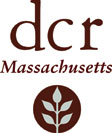 Department of Conservation and RecreationCommonwealth of MassachusettsDCR Announces a Public Meeting for aForest Management Project in Shawme Crowell and Barnstable State ForestsThe Department of Conservation and Recreation’s (DCR) Bureau of Forestry will be hosting a public meeting to discuss a forest management project in the Shawme Crowell State Forest and the Barnstable State Forest:Thursday, February 22, 2018 - 6 pm – Sandwich Public Library, 142 Main Street, Sandwich, MA  02563.  The project proposes to remove dead red pine plantations that are within 100 feet of trails and roads and in the case of Barnstable State Forest, within 100 feet along the State Forest boundary.  This project is funded by a US Forest Service Northeastern Area Wildfire Risk Reduction grant. The website address to view the proposal (labeled “Forest Management Projects Proposed February 2018”) is located: https://www.mass.gov/guides/forest-management-projectsThe Massachusetts Department of Conservation and Recreation (DCR), an agency of the Executive Office of Energy and Environmental Affairs, oversees 450,000 acres of parks and forests, beaches, bike trails, watersheds, dams, and parkways. Led by Commissioner Leo Roy, the agency’s mission is to protect, promote, and enhance our common wealth of natural, cultural, and recreational resources. To learn more about DCR, our facilities, and our programs, please visit www.mass.gov/dcr.  Department of Conservation and Recreation251 Causeway Street, Suite 600, Boston, MA 02114  (617) 626-1250 office / (617) 626-1351 (fax)Join us on Twitter @ MassDCR!